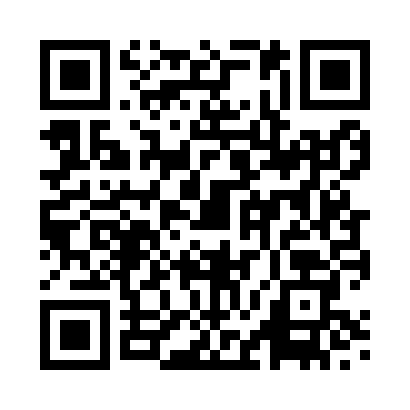 Prayer times for Newbridge, Bristol, UKWed 1 May 2024 - Fri 31 May 2024High Latitude Method: Angle Based RulePrayer Calculation Method: Islamic Society of North AmericaAsar Calculation Method: HanafiPrayer times provided by https://www.salahtimes.comDateDayFajrSunriseDhuhrAsrMaghribIsha1Wed3:455:411:076:148:3310:302Thu3:425:391:076:158:3510:323Fri3:395:371:066:168:3610:354Sat3:365:351:066:178:3810:385Sun3:335:341:066:188:4010:416Mon3:315:321:066:198:4110:437Tue3:285:301:066:208:4310:468Wed3:255:291:066:218:4410:499Thu3:225:271:066:228:4610:5210Fri3:195:251:066:228:4810:5511Sat3:165:241:066:238:4910:5712Sun3:145:221:066:248:5110:5813Mon3:135:211:066:258:5210:5914Tue3:135:191:066:268:5411:0015Wed3:125:181:066:278:5511:0116Thu3:115:161:066:288:5711:0117Fri3:115:151:066:298:5811:0218Sat3:105:131:066:308:5911:0319Sun3:095:121:066:309:0111:0420Mon3:095:111:066:319:0211:0421Tue3:085:091:066:329:0411:0522Wed3:075:081:066:339:0511:0623Thu3:075:071:066:349:0611:0724Fri3:065:061:066:349:0811:0725Sat3:065:051:076:359:0911:0826Sun3:055:041:076:369:1011:0927Mon3:055:031:076:379:1111:0928Tue3:045:021:076:379:1311:1029Wed3:045:011:076:389:1411:1130Thu3:045:001:076:399:1511:1131Fri3:034:591:076:399:1611:12